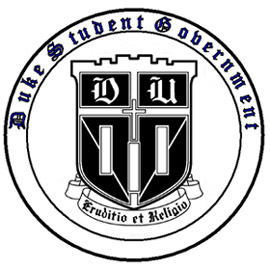 Duke Student Government and the Environmental AllianceStudent Environment and Sustainability Committee Application2012-2013 Academic YearTo: All Committee CandidatesFrom:  Jina Kim and Jessye Waxman, Co-Presidents, Environmental AllianceRe: Selection Procedures and ApplicationDate: April 2, 2013Thank you for your interest in applying for the position of SESC Chair. We sincerely appreciate your enthusiasm and hope to see you become a member. In order to make this process as smooth as possible, we encourage you to return this application as quickly as you can so we can begin setting up interviews.The application must be returned via email to Megan Arias (mca23@duke.edu), Jina Kim (jina.kim@duke.edu), and Jessye Waxman (jessye.waxman@duke.edu) no later than 11:59 PM on Sunday, April 15th. Please type responses and staple them to the application. Limit responses to 3 pages total, single-spaced. No late petitions will be accepted. Please print double sided. Ten-minute interviews will take place within one week of the application deadline. The link for electronic interview signups will be emailed to all who complete the application by the deadline. Selections will be announced as soon as we have completed all the interviews. If more candidates apply than interview slots are available or a candidate has a serious conflict, an additional sign-up sheet will be provided for the interviewers to arrange for alternative interviews.Please feel free to attach a resume to your application; we look forward to candid responses on the questions. Please also indicate your preference for committee placement. Thank you and good luck!Please contact mca23@duke.edu with any questions.Name: 	______________			Email: _________________ Hometown: 	______				Phone: ____________	Position applying for: _________________	Graduation Year: 	______Member of EA: Yes/No				Officer in DSG: Yes/NoPlease type responses to the below questions in a separate document less than 3 singled-spaces pages in length.1) What are the other clubs/hobbies in which you participate?2) In your opinion, what is the most important campus environmental issue facing Duke students today?3) In your opinion, what is the most pressing global environmental issue facing the world today? 
4) What do you like and dislike about Duke’s environmental policies/practices?5) Pick a regular event or long-term practice at Duke and describe in detail how you would go about changing it. 6) Why are you applying for this committee?7) Why have you chosen this position and what makes you qualified for it?THANKS AND GOOD LUCK!